锦萧建筑科技有限公司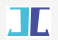 应聘人员登记表 填表日期：     年     月     日                    请背面继续填写锦萧建筑科技有限公司应聘人员登记表姓名性别应聘岗位应聘岗位应聘岗位出生日期籍贯期望薪资期望薪资期望薪资一寸免冠照片一寸免冠照片学历专业学习方式学习方式学习方式□全日制□非全日制□全日制□非全日制□全日制□非全日制□全日制□非全日制一寸免冠照片一寸免冠照片婚姻状况□已婚  □未婚□有子女□离异□已婚  □未婚□有子女□离异□已婚  □未婚□有子女□离异民族政治面貌政治面貌政治面貌一寸免冠照片一寸免冠照片手机号码手机号码可入职时间可入职时间可入职时间可入职时间身份证号码身份证号码固定电话固定电话固定电话固定电话户籍地址户籍地址户口性质户口性质户口性质户口性质现居住地址现居住地址职称、证书职称、证书信息来源渠道信息来源渠道□招聘网站________________                 □现场报名□内部员工推荐(推荐人姓名_____________)    □其他_________________□招聘网站________________                 □现场报名□内部员工推荐(推荐人姓名_____________)    □其他_________________□招聘网站________________                 □现场报名□内部员工推荐(推荐人姓名_____________)    □其他_________________□招聘网站________________                 □现场报名□内部员工推荐(推荐人姓名_____________)    □其他_________________□招聘网站________________                 □现场报名□内部员工推荐(推荐人姓名_____________)    □其他_________________□招聘网站________________                 □现场报名□内部员工推荐(推荐人姓名_____________)    □其他_________________□招聘网站________________                 □现场报名□内部员工推荐(推荐人姓名_____________)    □其他_________________□招聘网站________________                 □现场报名□内部员工推荐(推荐人姓名_____________)    □其他_________________□招聘网站________________                 □现场报名□内部员工推荐(推荐人姓名_____________)    □其他_________________□招聘网站________________                 □现场报名□内部员工推荐(推荐人姓名_____________)    □其他_________________□招聘网站________________                 □现场报名□内部员工推荐(推荐人姓名_____________)    □其他_________________□招聘网站________________                 □现场报名□内部员工推荐(推荐人姓名_____________)    □其他_________________主要教育经历主要教育经历主要教育经历主要教育经历主要教育经历主要教育经历主要教育经历主要教育经历主要教育经历主要教育经历主要教育经历主要教育经历主要教育经历主要教育经历起止年月起止年月起止年月院校名称院校名称院校名称院校名称院校名称学历学历学历专业专业专业主要工作经历主要工作经历主要工作经历主要工作经历主要工作经历主要工作经历主要工作经历主要工作经历主要工作经历主要工作经历主要工作经历主要工作经历主要工作经历主要工作经历起止年月起止年月起止年月工作单位工作单位工作单位工作单位职位职位职位薪资状况薪资状况离职原因离职原因主要家庭成员主要家庭成员主要家庭成员主要家庭成员主要家庭成员主要家庭成员主要家庭成员主要家庭成员主要家庭成员主要家庭成员主要家庭成员主要家庭成员主要家庭成员主要家庭成员主要家庭成员主要家庭成员主要家庭成员主要家庭成员姓名姓名关系关系年龄年龄年龄文化程度文化程度文化程度文化程度工作单位工作单位工作单位工作单位所任岗位职务所任岗位职务所任岗位职务紧急联系人紧急联系人紧急联系电话紧急联系电话紧急联系电话与本人关系与本人关系与本人关系兴趣爱好、特长兴趣爱好、特长健康状况身高身高体重体重体重视力视力听力听力听力健康状况是否曾被认定为工伤或职业病或持有残疾人证明：填写“是”或“否”    （       ）是否曾被认定为工伤或职业病或持有残疾人证明：填写“是”或“否”    （       ）是否曾被认定为工伤或职业病或持有残疾人证明：填写“是”或“否”    （       ）是否曾被认定为工伤或职业病或持有残疾人证明：填写“是”或“否”    （       ）是否曾被认定为工伤或职业病或持有残疾人证明：填写“是”或“否”    （       ）是否曾被认定为工伤或职业病或持有残疾人证明：填写“是”或“否”    （       ）是否曾被认定为工伤或职业病或持有残疾人证明：填写“是”或“否”    （       ）是否曾被认定为工伤或职业病或持有残疾人证明：填写“是”或“否”    （       ）是否曾被认定为工伤或职业病或持有残疾人证明：填写“是”或“否”    （       ）是否曾被认定为工伤或职业病或持有残疾人证明：填写“是”或“否”    （       ）是否曾被认定为工伤或职业病或持有残疾人证明：填写“是”或“否”    （       ）是否曾被认定为工伤或职业病或持有残疾人证明：填写“是”或“否”    （       ）是否曾被认定为工伤或职业病或持有残疾人证明：填写“是”或“否”    （       ）是否曾被认定为工伤或职业病或持有残疾人证明：填写“是”或“否”    （       ）是否曾被认定为工伤或职业病或持有残疾人证明：填写“是”或“否”    （       ）是否曾被认定为工伤或职业病或持有残疾人证明：填写“是”或“否”    （       ）是否曾被认定为工伤或职业病或持有残疾人证明：填写“是”或“否”    （       ）健康状况是否被劳动能力鉴定委员会鉴定为具有伤残等级以及何级伤残：填写“是”或“否”以及伤残等级    （       ）   （       ）是否被劳动能力鉴定委员会鉴定为具有伤残等级以及何级伤残：填写“是”或“否”以及伤残等级    （       ）   （       ）是否被劳动能力鉴定委员会鉴定为具有伤残等级以及何级伤残：填写“是”或“否”以及伤残等级    （       ）   （       ）是否被劳动能力鉴定委员会鉴定为具有伤残等级以及何级伤残：填写“是”或“否”以及伤残等级    （       ）   （       ）是否被劳动能力鉴定委员会鉴定为具有伤残等级以及何级伤残：填写“是”或“否”以及伤残等级    （       ）   （       ）是否被劳动能力鉴定委员会鉴定为具有伤残等级以及何级伤残：填写“是”或“否”以及伤残等级    （       ）   （       ）是否被劳动能力鉴定委员会鉴定为具有伤残等级以及何级伤残：填写“是”或“否”以及伤残等级    （       ）   （       ）是否被劳动能力鉴定委员会鉴定为具有伤残等级以及何级伤残：填写“是”或“否”以及伤残等级    （       ）   （       ）是否被劳动能力鉴定委员会鉴定为具有伤残等级以及何级伤残：填写“是”或“否”以及伤残等级    （       ）   （       ）是否被劳动能力鉴定委员会鉴定为具有伤残等级以及何级伤残：填写“是”或“否”以及伤残等级    （       ）   （       ）是否被劳动能力鉴定委员会鉴定为具有伤残等级以及何级伤残：填写“是”或“否”以及伤残等级    （       ）   （       ）是否被劳动能力鉴定委员会鉴定为具有伤残等级以及何级伤残：填写“是”或“否”以及伤残等级    （       ）   （       ）是否被劳动能力鉴定委员会鉴定为具有伤残等级以及何级伤残：填写“是”或“否”以及伤残等级    （       ）   （       ）是否被劳动能力鉴定委员会鉴定为具有伤残等级以及何级伤残：填写“是”或“否”以及伤残等级    （       ）   （       ）是否被劳动能力鉴定委员会鉴定为具有伤残等级以及何级伤残：填写“是”或“否”以及伤残等级    （       ）   （       ）是否被劳动能力鉴定委员会鉴定为具有伤残等级以及何级伤残：填写“是”或“否”以及伤残等级    （       ）   （       ）是否被劳动能力鉴定委员会鉴定为具有伤残等级以及何级伤残：填写“是”或“否”以及伤残等级    （       ）   （       ）健康状况是否从事过井下、高空、高温、特别繁重体力劳动以及有毒有害工种：填写“是”或“否”    （       ）是否从事过井下、高空、高温、特别繁重体力劳动以及有毒有害工种：填写“是”或“否”    （       ）是否从事过井下、高空、高温、特别繁重体力劳动以及有毒有害工种：填写“是”或“否”    （       ）是否从事过井下、高空、高温、特别繁重体力劳动以及有毒有害工种：填写“是”或“否”    （       ）是否从事过井下、高空、高温、特别繁重体力劳动以及有毒有害工种：填写“是”或“否”    （       ）是否从事过井下、高空、高温、特别繁重体力劳动以及有毒有害工种：填写“是”或“否”    （       ）是否从事过井下、高空、高温、特别繁重体力劳动以及有毒有害工种：填写“是”或“否”    （       ）是否从事过井下、高空、高温、特别繁重体力劳动以及有毒有害工种：填写“是”或“否”    （       ）是否从事过井下、高空、高温、特别繁重体力劳动以及有毒有害工种：填写“是”或“否”    （       ）是否从事过井下、高空、高温、特别繁重体力劳动以及有毒有害工种：填写“是”或“否”    （       ）是否从事过井下、高空、高温、特别繁重体力劳动以及有毒有害工种：填写“是”或“否”    （       ）是否从事过井下、高空、高温、特别繁重体力劳动以及有毒有害工种：填写“是”或“否”    （       ）是否从事过井下、高空、高温、特别繁重体力劳动以及有毒有害工种：填写“是”或“否”    （       ）是否从事过井下、高空、高温、特别繁重体力劳动以及有毒有害工种：填写“是”或“否”    （       ）是否从事过井下、高空、高温、特别繁重体力劳动以及有毒有害工种：填写“是”或“否”    （       ）是否从事过井下、高空、高温、特别繁重体力劳动以及有毒有害工种：填写“是”或“否”    （       ）是否从事过井下、高空、高温、特别繁重体力劳动以及有毒有害工种：填写“是”或“否”    （       ）健康状况是否有传染性疾病以及慢性疾病：填写“是”或“否” 以及何种疾病（       ）   （       ）是否有传染性疾病以及慢性疾病：填写“是”或“否” 以及何种疾病（       ）   （       ）是否有传染性疾病以及慢性疾病：填写“是”或“否” 以及何种疾病（       ）   （       ）是否有传染性疾病以及慢性疾病：填写“是”或“否” 以及何种疾病（       ）   （       ）是否有传染性疾病以及慢性疾病：填写“是”或“否” 以及何种疾病（       ）   （       ）是否有传染性疾病以及慢性疾病：填写“是”或“否” 以及何种疾病（       ）   （       ）是否有传染性疾病以及慢性疾病：填写“是”或“否” 以及何种疾病（       ）   （       ）是否有传染性疾病以及慢性疾病：填写“是”或“否” 以及何种疾病（       ）   （       ）是否有传染性疾病以及慢性疾病：填写“是”或“否” 以及何种疾病（       ）   （       ）是否有传染性疾病以及慢性疾病：填写“是”或“否” 以及何种疾病（       ）   （       ）是否有传染性疾病以及慢性疾病：填写“是”或“否” 以及何种疾病（       ）   （       ）是否有传染性疾病以及慢性疾病：填写“是”或“否” 以及何种疾病（       ）   （       ）是否有传染性疾病以及慢性疾病：填写“是”或“否” 以及何种疾病（       ）   （       ）是否有传染性疾病以及慢性疾病：填写“是”或“否” 以及何种疾病（       ）   （       ）是否有传染性疾病以及慢性疾病：填写“是”或“否” 以及何种疾病（       ）   （       ）是否有传染性疾病以及慢性疾病：填写“是”或“否” 以及何种疾病（       ）   （       ）是否有传染性疾病以及慢性疾病：填写“是”或“否” 以及何种疾病（       ）   （       ）健康状况是否有犯罪记录、不良记录或吸毒史：填写“是”或“否”    （       ）是否有犯罪记录、不良记录或吸毒史：填写“是”或“否”    （       ）是否有犯罪记录、不良记录或吸毒史：填写“是”或“否”    （       ）是否有犯罪记录、不良记录或吸毒史：填写“是”或“否”    （       ）是否有犯罪记录、不良记录或吸毒史：填写“是”或“否”    （       ）是否有犯罪记录、不良记录或吸毒史：填写“是”或“否”    （       ）是否有犯罪记录、不良记录或吸毒史：填写“是”或“否”    （       ）是否有犯罪记录、不良记录或吸毒史：填写“是”或“否”    （       ）是否有犯罪记录、不良记录或吸毒史：填写“是”或“否”    （       ）是否有犯罪记录、不良记录或吸毒史：填写“是”或“否”    （       ）是否有犯罪记录、不良记录或吸毒史：填写“是”或“否”    （       ）是否有犯罪记录、不良记录或吸毒史：填写“是”或“否”    （       ）是否有犯罪记录、不良记录或吸毒史：填写“是”或“否”    （       ）是否有犯罪记录、不良记录或吸毒史：填写“是”或“否”    （       ）是否有犯罪记录、不良记录或吸毒史：填写“是”或“否”    （       ）是否有犯罪记录、不良记录或吸毒史：填写“是”或“否”    （       ）是否有犯罪记录、不良记录或吸毒史：填写“是”或“否”    （       ）健康状况其他需告知公司的健康状况（如重大手术、重大疾病、交通事故等）________________其他需告知公司的健康状况（如重大手术、重大疾病、交通事故等）________________其他需告知公司的健康状况（如重大手术、重大疾病、交通事故等）________________其他需告知公司的健康状况（如重大手术、重大疾病、交通事故等）________________其他需告知公司的健康状况（如重大手术、重大疾病、交通事故等）________________其他需告知公司的健康状况（如重大手术、重大疾病、交通事故等）________________其他需告知公司的健康状况（如重大手术、重大疾病、交通事故等）________________其他需告知公司的健康状况（如重大手术、重大疾病、交通事故等）________________其他需告知公司的健康状况（如重大手术、重大疾病、交通事故等）________________其他需告知公司的健康状况（如重大手术、重大疾病、交通事故等）________________其他需告知公司的健康状况（如重大手术、重大疾病、交通事故等）________________其他需告知公司的健康状况（如重大手术、重大疾病、交通事故等）________________其他需告知公司的健康状况（如重大手术、重大疾病、交通事故等）________________其他需告知公司的健康状况（如重大手术、重大疾病、交通事故等）________________其他需告知公司的健康状况（如重大手术、重大疾病、交通事故等）________________其他需告知公司的健康状况（如重大手术、重大疾病、交通事故等）________________其他需告知公司的健康状况（如重大手术、重大疾病、交通事故等）________________自我评价本人声明：以上所填写资料均属事实并授权公司对以上信息进行核查，如有隐瞒或弄虚作假等不实情况，本人自愿承担一切后果；本人保证与原公司已正常解除劳动关系，并与原公司的保密协议、竞业限制协议已履行完毕。                                    本人签名：                                                     年      月      日本人声明：以上所填写资料均属事实并授权公司对以上信息进行核查，如有隐瞒或弄虚作假等不实情况，本人自愿承担一切后果；本人保证与原公司已正常解除劳动关系，并与原公司的保密协议、竞业限制协议已履行完毕。                                    本人签名：                                                     年      月      日本人声明：以上所填写资料均属事实并授权公司对以上信息进行核查，如有隐瞒或弄虚作假等不实情况，本人自愿承担一切后果；本人保证与原公司已正常解除劳动关系，并与原公司的保密协议、竞业限制协议已履行完毕。                                    本人签名：                                                     年      月      日本人声明：以上所填写资料均属事实并授权公司对以上信息进行核查，如有隐瞒或弄虚作假等不实情况，本人自愿承担一切后果；本人保证与原公司已正常解除劳动关系，并与原公司的保密协议、竞业限制协议已履行完毕。                                    本人签名：                                                     年      月      日本人声明：以上所填写资料均属事实并授权公司对以上信息进行核查，如有隐瞒或弄虚作假等不实情况，本人自愿承担一切后果；本人保证与原公司已正常解除劳动关系，并与原公司的保密协议、竞业限制协议已履行完毕。                                    本人签名：                                                     年      月      日本人声明：以上所填写资料均属事实并授权公司对以上信息进行核查，如有隐瞒或弄虚作假等不实情况，本人自愿承担一切后果；本人保证与原公司已正常解除劳动关系，并与原公司的保密协议、竞业限制协议已履行完毕。                                    本人签名：                                                     年      月      日本人声明：以上所填写资料均属事实并授权公司对以上信息进行核查，如有隐瞒或弄虚作假等不实情况，本人自愿承担一切后果；本人保证与原公司已正常解除劳动关系，并与原公司的保密协议、竞业限制协议已履行完毕。                                    本人签名：                                                     年      月      日本人声明：以上所填写资料均属事实并授权公司对以上信息进行核查，如有隐瞒或弄虚作假等不实情况，本人自愿承担一切后果；本人保证与原公司已正常解除劳动关系，并与原公司的保密协议、竞业限制协议已履行完毕。                                    本人签名：                                                     年      月      日本人声明：以上所填写资料均属事实并授权公司对以上信息进行核查，如有隐瞒或弄虚作假等不实情况，本人自愿承担一切后果；本人保证与原公司已正常解除劳动关系，并与原公司的保密协议、竞业限制协议已履行完毕。                                    本人签名：                                                     年      月      日本人声明：以上所填写资料均属事实并授权公司对以上信息进行核查，如有隐瞒或弄虚作假等不实情况，本人自愿承担一切后果；本人保证与原公司已正常解除劳动关系，并与原公司的保密协议、竞业限制协议已履行完毕。                                    本人签名：                                                     年      月      日本人声明：以上所填写资料均属事实并授权公司对以上信息进行核查，如有隐瞒或弄虚作假等不实情况，本人自愿承担一切后果；本人保证与原公司已正常解除劳动关系，并与原公司的保密协议、竞业限制协议已履行完毕。                                    本人签名：                                                     年      月      日本人声明：以上所填写资料均属事实并授权公司对以上信息进行核查，如有隐瞒或弄虚作假等不实情况，本人自愿承担一切后果；本人保证与原公司已正常解除劳动关系，并与原公司的保密协议、竞业限制协议已履行完毕。                                    本人签名：                                                     年      月      日本人声明：以上所填写资料均属事实并授权公司对以上信息进行核查，如有隐瞒或弄虚作假等不实情况，本人自愿承担一切后果；本人保证与原公司已正常解除劳动关系，并与原公司的保密协议、竞业限制协议已履行完毕。                                    本人签名：                                                     年      月      日本人声明：以上所填写资料均属事实并授权公司对以上信息进行核查，如有隐瞒或弄虚作假等不实情况，本人自愿承担一切后果；本人保证与原公司已正常解除劳动关系，并与原公司的保密协议、竞业限制协议已履行完毕。                                    本人签名：                                                     年      月      日本人声明：以上所填写资料均属事实并授权公司对以上信息进行核查，如有隐瞒或弄虚作假等不实情况，本人自愿承担一切后果；本人保证与原公司已正常解除劳动关系，并与原公司的保密协议、竞业限制协议已履行完毕。                                    本人签名：                                                     年      月      日本人声明：以上所填写资料均属事实并授权公司对以上信息进行核查，如有隐瞒或弄虚作假等不实情况，本人自愿承担一切后果；本人保证与原公司已正常解除劳动关系，并与原公司的保密协议、竞业限制协议已履行完毕。                                    本人签名：                                                     年      月      日本人声明：以上所填写资料均属事实并授权公司对以上信息进行核查，如有隐瞒或弄虚作假等不实情况，本人自愿承担一切后果；本人保证与原公司已正常解除劳动关系，并与原公司的保密协议、竞业限制协议已履行完毕。                                    本人签名：                                                     年      月      日本人声明：以上所填写资料均属事实并授权公司对以上信息进行核查，如有隐瞒或弄虚作假等不实情况，本人自愿承担一切后果；本人保证与原公司已正常解除劳动关系，并与原公司的保密协议、竞业限制协议已履行完毕。                                    本人签名：                                                     年      月      日